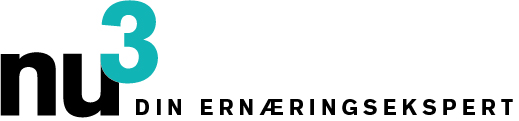 FOCUS TEMA: TIL DIN SØGNINGKakaonibs: Det sorte guld fra aztekerneDe nye nips fra kakaobønner anvendes til mange slags sunde tilbehørBerlin, 2015/05/19. Den rå fødevarer scene sværger til kakaonibs. Hvad enten i mysli eller når de spises alene: Superfooden scorer med en intens aroma og indholdet af en lang række næringsstoffer.Kakaonibs bliver stadig mere populære, ikke kun på den rå fødevare scene. Den rå fødevare, kakaonips er fremstillet af kakaobønnen. Til dette formål er kakaobønnerne renset, tørret og skrællet efter høst.Kernen i bønnen fjernes og brydes i stykker. Smagen der er typisk for kakaobønnerer  er let bitter og adstringerende. Kristin Bothor, ernæringsekspert hos nu3.dk: "En spiseske kakaonips er nok til en portion yoghurt eller mysli. Når de kombineres med søde frugter, f.eks jordbær  smager de særlig godt, og man nyder godt af de værdifulde ingredienser. "Næringsstofferne fra kakao tilskrives i talrige undersøgelser sundhedsmæssige  positive virkninger. Faktum er, at bønnerne opnår de bedste værdier i niveauet af næringsstoffer. Særligt interessant er de flavonoler  der er indeholdt i kakao. Disse fytokemikalier hjælper organismen i kroppens forsvarsmekanismer og fanger de frie radikaler.De to flavonoler "epicatechiner" og "procyanidiner" findes  i særlig høj koncentration i kakaobønner. Derudover indeholder kakao talrige vitaminer, calcium, magnesium, jern, og det aktive stof theobromin, der virker forfriskende på lignende måde som koffein.nu3 Øko kakaonibs kommer fra dalene i de peruvianske Andesbjerge. På grund af den blide produktionsproces bliver de sunde ingredienser i kakaonibs bevaret. Dette fordi bønnerne kun er tørret og ikke opvarmet. Dette er anderledes i den konventionelle chokolade, hvor de fleste af de næringsstoffer bliver ødelagt ved opvarmning.Kakao - Sunde bønner med økonomisk værdiKakao har en lang tradition. De bittersøde bønner fra Maya og aztekerne,  som ikke kun brugte bønnerne som betalingsmiddel, men fremstillede en drik med en blanding af kakao, vand og chili, som de kaldte Xocolatl ("bitter vand"). Navnet blev bragt  til Europa af spanierne og udviklet sig til nutidens udtryk "chokolade". Spanierne sejr i Europa startede først da de begyndte at røre det importerede kakaopulver sammen  med sukker eller honning og mælk.Derefter eksploderedehandlen  med kakaobønner: Mellem 1900 og 2014, er verdens kakaoproduktion steget med 4.000 procent.Opskrift: Raw BountiesTil kokoslaget:50 g brune grødris  1 knivspids salt150g revet kokosnød50 g honning50 g kokosolie, f.eks nu3 økologisk kokosolieTil chokoladen:35 g kakaobønner15 g økologisk kakaonibs fra nu350g revet kokosnød30 g honning30 g kokosolie, f.eks nu3 økologisk kokosolie35 g kakaosmørvanille ekstraktForberedelse:1. Mal risene i en mølle. Bland med salt, 150 g revet kokos, honning og kokosolie.2. De forarbejdede kakaobønner, kakaonibs og kokos blendes for at danne en homogen masse. Honning, olie, kakaomasse og kakaosmør rives fint og tilsættes. Blandingen blendes indtil den er flydende jævnt brun og lidt varm.3. Beklæd en større form med plastfolie. Spred halvdelen af chokoladeblandingen ud  i formen og fordel den jævnt. Sæt den i fryseren i  10 minutter.4. Fordel kokosmasse udover chokolademassen og spred den anden halvdel af chokolade blandingen over og fordel omhyggeligt.6. Anbringes  1 time i køleskabet. Derefter tages den ud af formen ved at løfte den op ved hjælp af folien,  fjern folien og skær massen forsigtigt med en kniv til barer.Pressekontakt:Michael DivéLeiter UnternehmenskommunikationEmail: michael.dive@nu3.deTelefon: +49 (0) 30 / 340 443 857Om NU3 - ERNÆRINGSEKSPERTEN:nu3 er Europas førende udbyder af intelligent ernæring. I online butikken finder kunderne det rigtige produkt der passer til deres mål og filosofi inden for vægttab, sund mad, sport, sundhed og skønhed. nu3’s ekspertteam af ernæringseksperter, sportsforskere og læger er altid på udkig efter innovative produkter til det voksende sortiment af øjeblikket omkring 6.500 artikler. nu3 GmbH ligger i Berlin blev grundlagt i 2011. nu3 har omkring 150 medarbejdere og er aktiv i 9 lande. http://www.nu3.dkUdvikling af verdens kakaoproduktionUdvikling af verdens kakaoproduktionUdvikling af verdens kakaoproduktionUdvikling af verdens kakaoproduktionÅr190019832014Mængde i ton102.5001.538.0004.355000